باسمه تعالی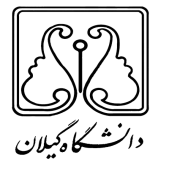 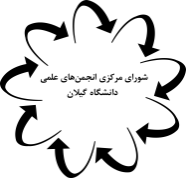 خلاصه اجرای طرح :تصاویر برنامه :پوستر اطلاع رسانی :اینفوگرافیک گزارش:فرم گزارش طرحها و برنامه‌های انجمن‌های علمی دانشجویی دانشگاه گیلانعنوان برنامه یا طرح:عنوان برنامه یا طرح:عنوان برنامه یا طرح:انجمن علمی دانشجویی برگزارکننده:دانشکده:دانشکده:نام و نام خانوادگی مجری مسئول وکد ملی:نام و نام خانوادگی مجری مسئول وکد ملی:شماره‌تلفن همراه:تاریخ ارائه طرح: تاریخ ارائه طرح: تاریخ ارائه طرح: زمان دقیق انجام طرح و برنامه (سال، ماه، روز و ساعت):زمان دقیق انجام طرح و برنامه (سال، ماه، روز و ساعت):زمان دقیق انجام طرح و برنامه (سال، ماه، روز و ساعت):نشانی مکان اجرای طرح یا برنامه:نشانی مکان اجرای طرح یا برنامه:نشانی مکان اجرای طرح یا برنامه:حامیان برنامه یا طرح:حامیان برنامه یا طرح:حامیان برنامه یا طرح:اهداف طرح یا برنامه: (در صورت لزوم، پروپوزال طرح را پیوست نمایید.)اهداف طرح یا برنامه: (در صورت لزوم، پروپوزال طرح را پیوست نمایید.)اهداف طرح یا برنامه: (در صورت لزوم، پروپوزال طرح را پیوست نمایید.)شیوه‌های اطلاع‌رسانی و تبلیغات:شیوه‌های اطلاع‌رسانی و تبلیغات:شیوه‌های اطلاع‌رسانی و تبلیغات:تعداد شرکت‌کنندگان: تعداد شرکت‌کنندگان: تعداد شرکت‌کنندگان: دستاوردها و نتایج:دستاوردها و نتایج:دستاوردها و نتایج: